EWANGELIADla Dzieci02.05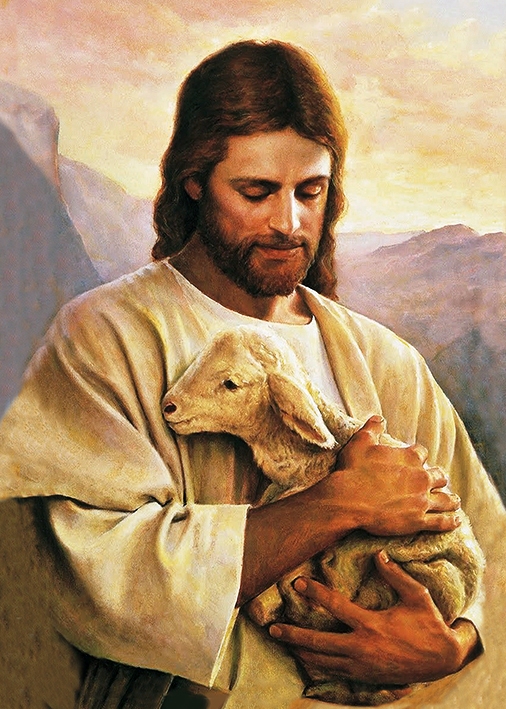 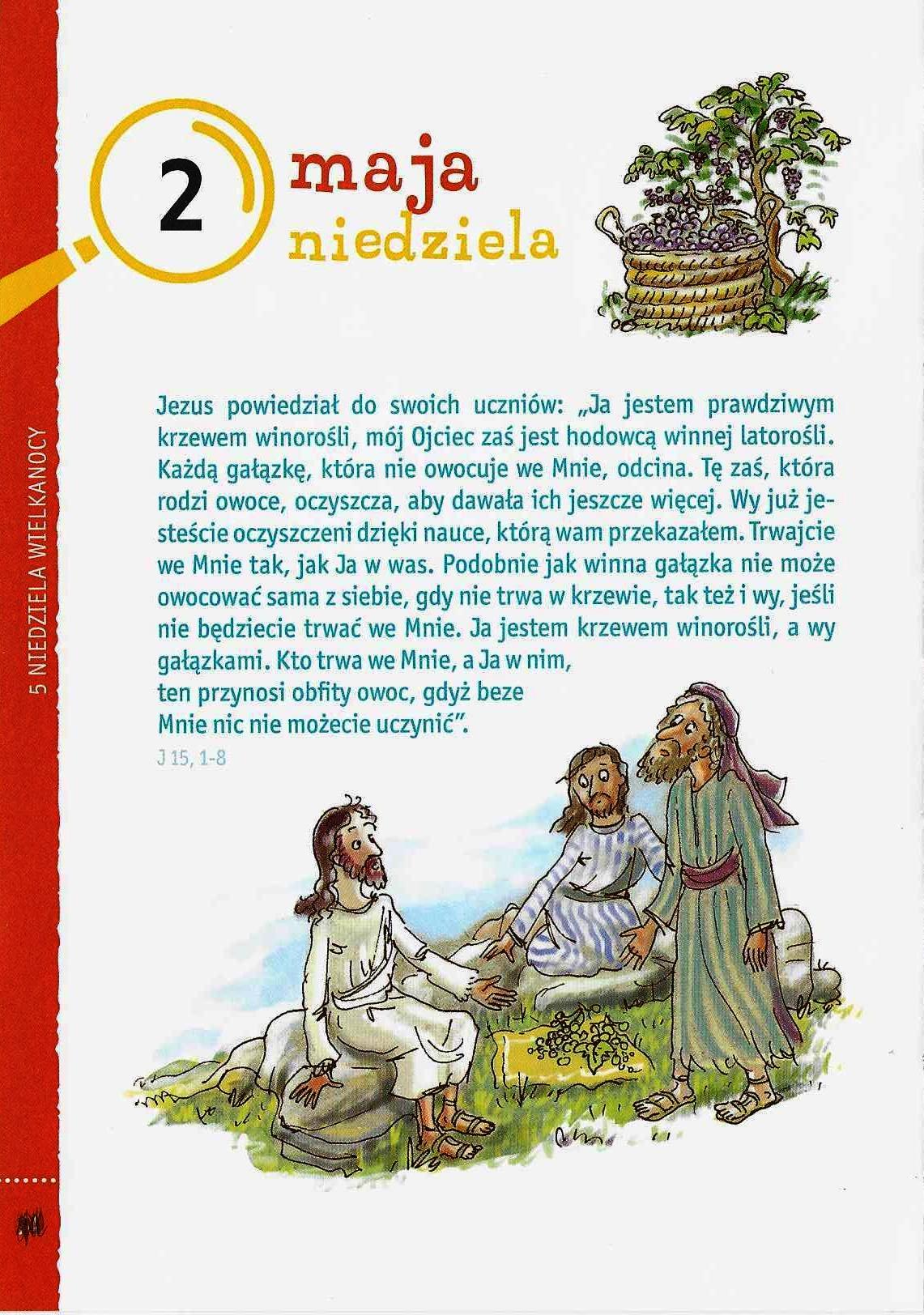 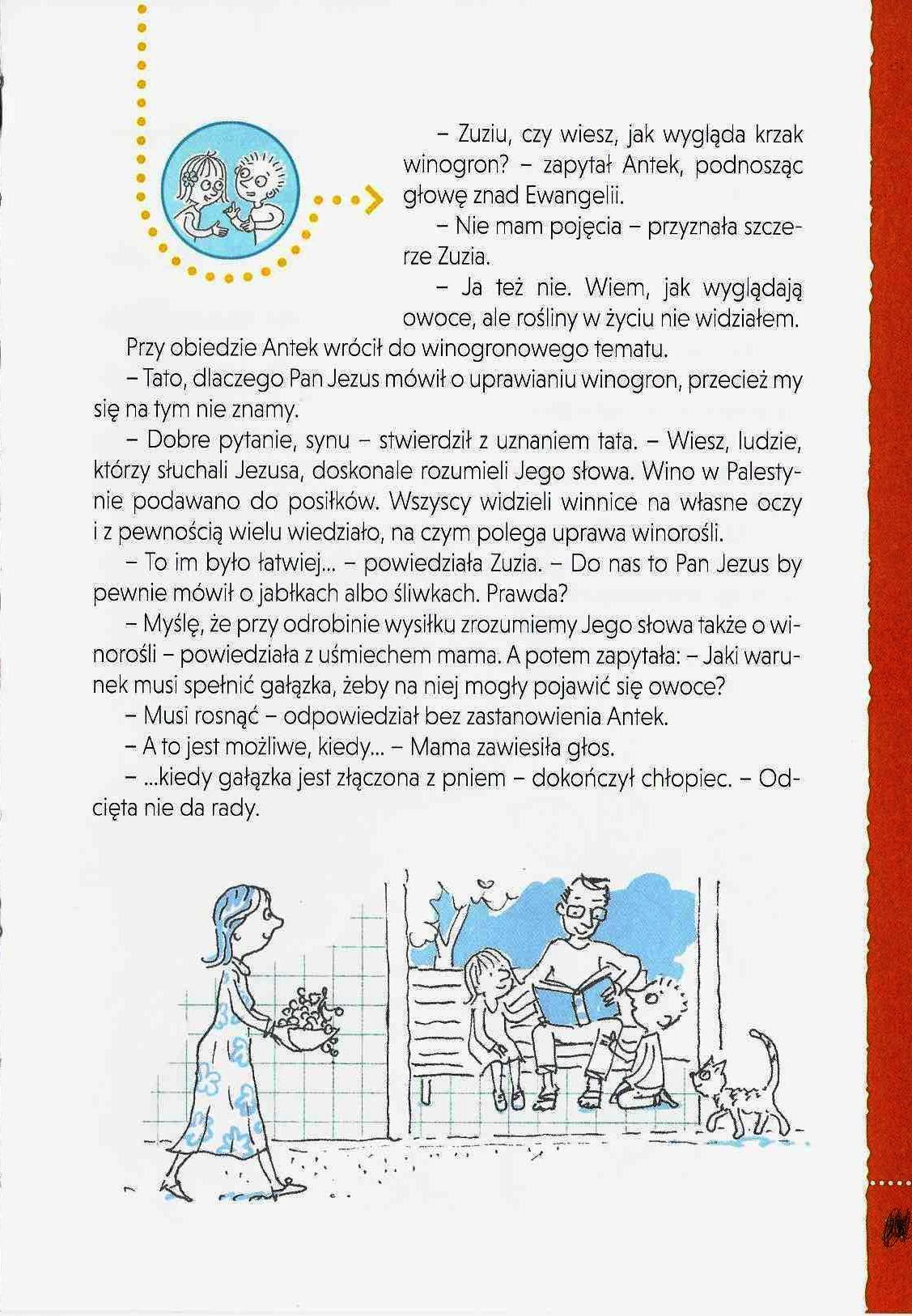 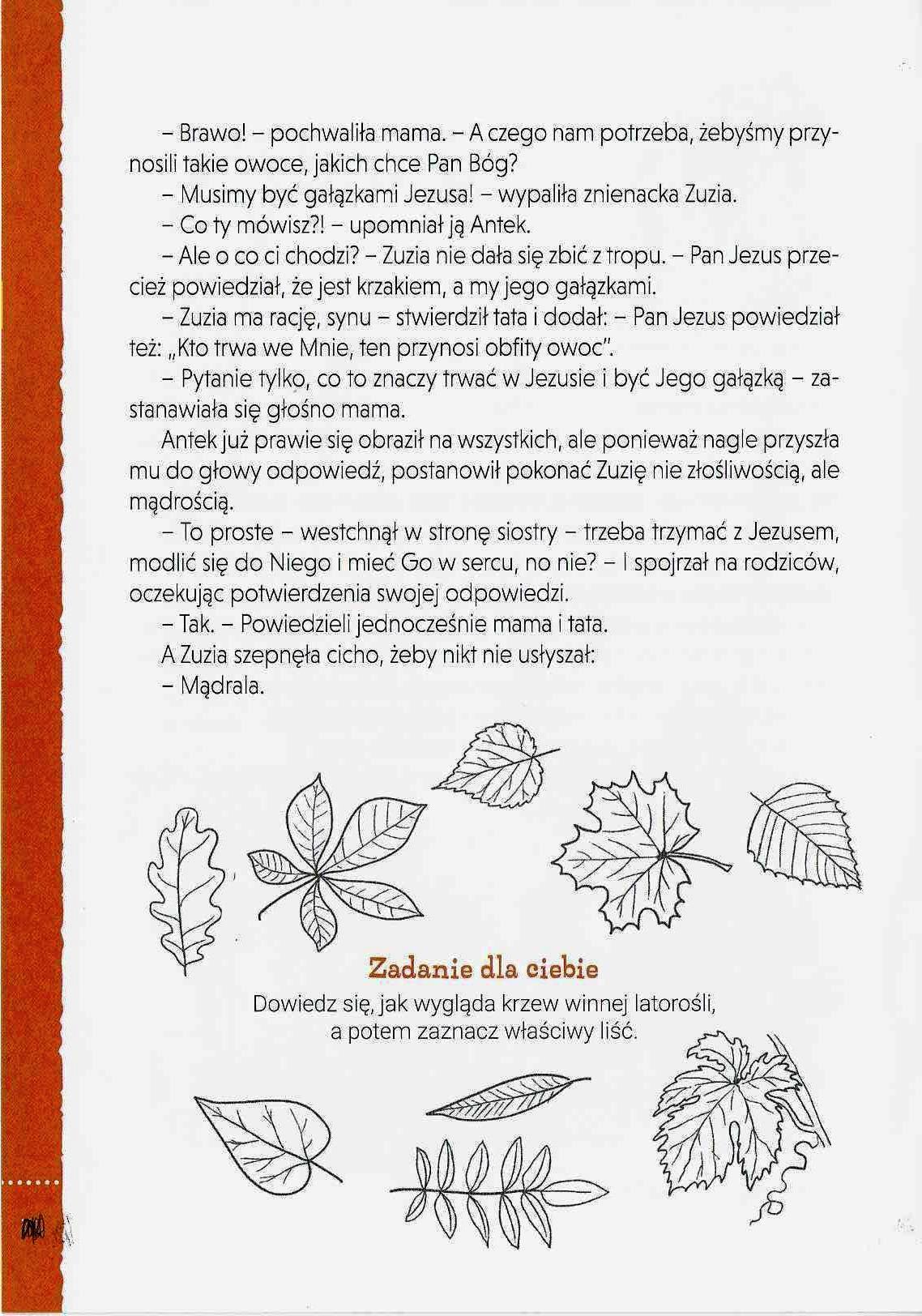 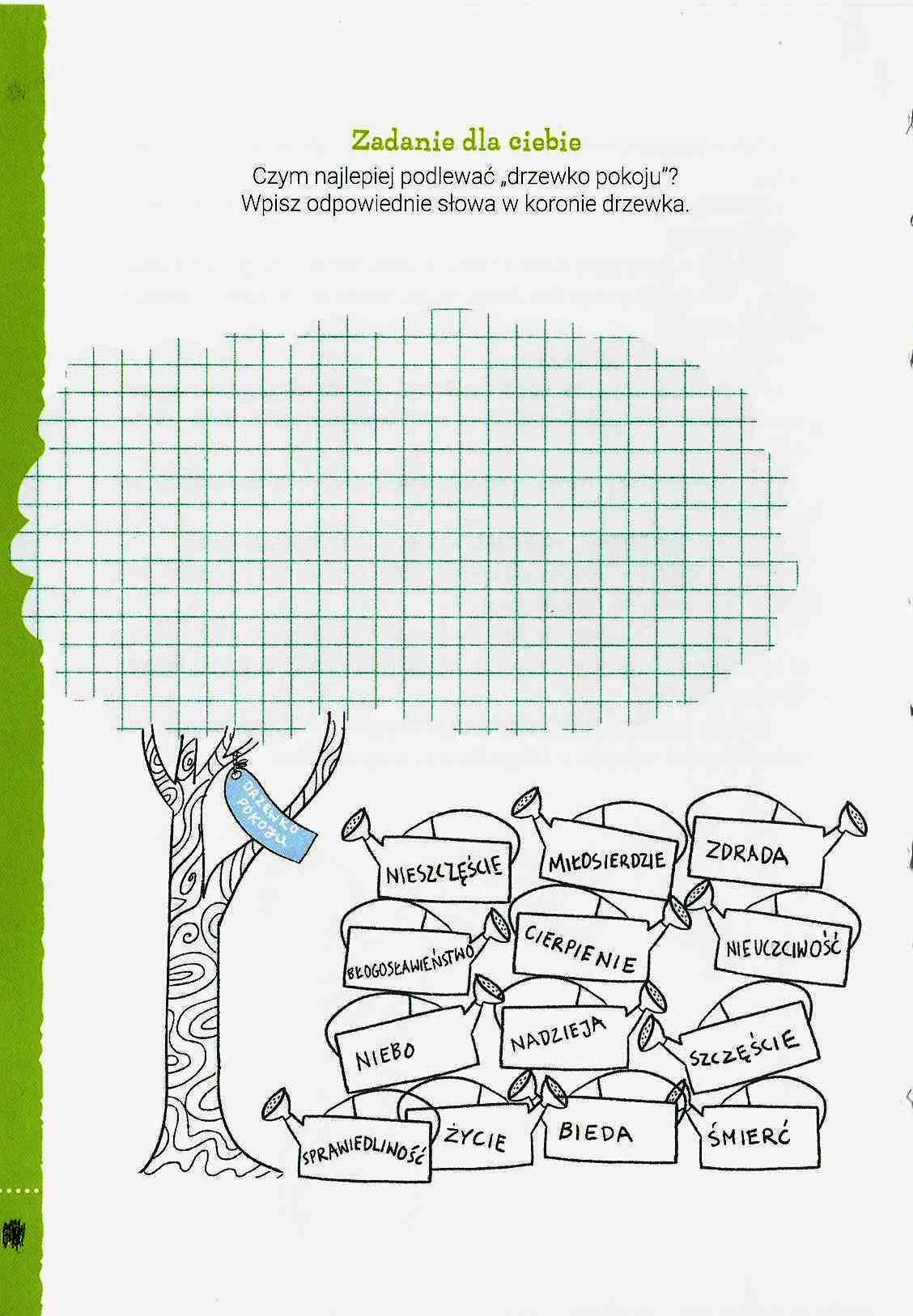 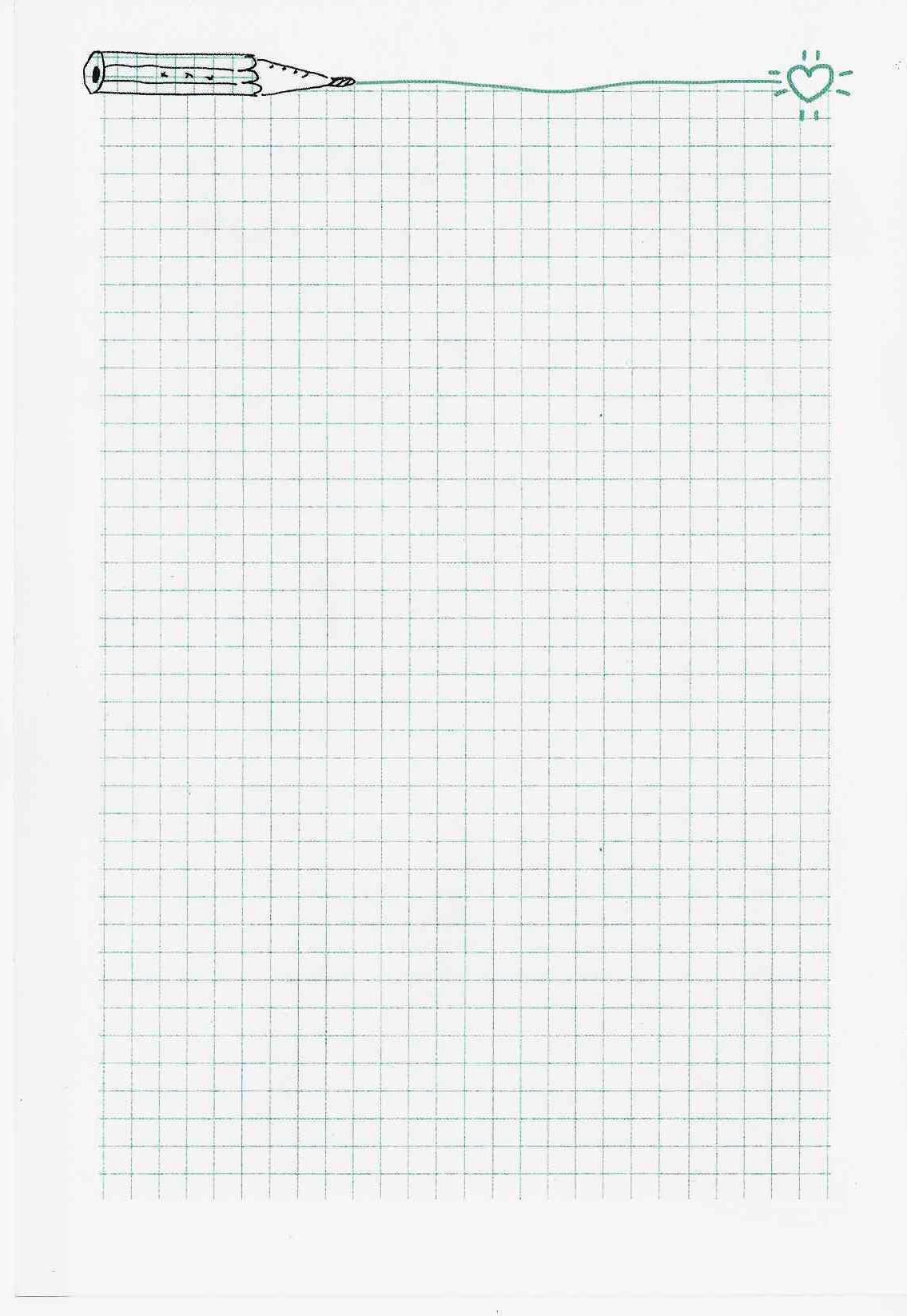 